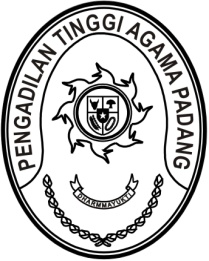 S  U  R  A  T      T  U  G  A  SNomor : W3-A/       /PP.00.1/3/2023Menimbang 	: 	bahwa Badan Litbang Diklat Hukum dan Peradilan Mahkamah Agung RI mengadakan Pelatihan Teknis Yudisial Sengketa Waris bagi Hakim Tingkat Pertama Peradilan Agama Seluruh Indonesia yang diikuti antara lain oleh Ketua Pengadilan Agama Pariaman;Dasar 	:	Surat Kepala Badan Litbang Hukum dan Peradilan Mahkamah Agung RI Nomor 366/Bld.3/Dik/S/3/2023 tanggal 8 Maret 2023 perihal Pemanggilan Peserta Pelatihan Teknis Yudisial Sengketa Waris bagi Hakim Tingkat Pertama Peradilan Agama Seluruh Indonesia;MEMBERI TUGASKepada 	: 	Nama	: Zulkifli Firdaus, S.H.I.		NIP	:	198202022007041001		Pangkat/Gol. Ru	:	Pembina (IV/a)		Jabatan	:	Ketua		Unit Kerja	:	Pengadilan Agama SolokUntuk 	: 	Pertama	:	mengikuti Pelatihan Teknis Yudisial Sengketa Waris bagi Hakim Tingkat Pertama Peradilan Agama Seluruh Indonesia dengan tahapan sebagai berikut:		1. 	Tahap I, pembelajaran mandiri secara online pada tanggal 
20 s.d 24 Maret 2023;		2. 	Tahap II, pembelajaran tatap muka kelas klasikal di Pusdiklat Badan Litbang Diklat Kumdil Mahkamah Agung RI, Jalan Cikopo Selatan, Desa Sukamaju, Kecamatan Megamendung, Bogor Jawa Barat, pada tanggal 26 s.d 1 April 2023;Kedua	:	selama mengikuti pelatihan yang bersangkutan dibebaskan dari tugas kantor;Ketiga	:	selama mengikuti pelatihan, peserta harus memenuhi segala persyaratan dan ketentuan yang ditetapkan oleh Pusdiklat Manajemen dan Kepemimpinan Badan Litbang Diklat Hukum dan Peradilan Mahkamah Agung RI.13 Maret 2023Ketua,Dr. Drs. H. Pelmizar, M.H.I.NIP. 195611121981031009Tembusan: - Kepala Badan Litbang Hukum dan Peradilan Mahkamah Agung RI;S  U  R  A  T      T  U  G  A  SNomor : W3-A/       /PP.00.1/3/2023Menimbang 	: 	bahwa Badan Litbang Diklat Hukum dan Peradilan Mahkamah Agung RI mengadakan Pelatihan Teknis Yudisial Sengketa Waris bagi Hakim Tingkat Pertama Peradilan Agama Seluruh Indonesia yang diikuti antara lain oleh Ketua Pengadilan Agama Pariaman;Dasar 	:	Surat Kepala Badan Litbang Hukum dan Peradilan Mahkamah Agung RI Nomor 366/Bld.3/Dik/S/3/2023 tanggal 8 Maret 2023 perihal Pemanggilan Peserta Pelatihan Teknis Yudisial Sengketa Waris bagi Hakim Tingkat Pertama Peradilan Agama Seluruh Indonesia;MEMBERI TUGASKepada 	: 	Nama	: Anneka Yosihilma, S.H., M.H.		NIP	:	197602122001122004		Pangkat/Gol. Ru	:	Pembina Tingkat I (IV/b)		Jabatan	:	Ketua		Unit Kerja	:	Pengadilan Agama PariamanUntuk 	: 	Pertama	:	mengikuti Pelatihan Teknis Yudisial Sengketa Waris bagi Hakim Tingkat Pertama Peradilan Agama Seluruh Indonesia dengan tahapan sebagai berikut:		1. 	Tahap I, pembelajaran mandiri secara online pada tanggal 
20 s.d 24 Maret 2023;		2. 	Tahap II, pembelajaran tatap muka kelas klasikal di Pusdiklat Badan Litbang Diklat Kumdil Mahkamah Agung RI, Jalan Cikopo Selatan, Desa Sukamaju, Kecamatan Megamendung, Bogor Jawa Barat, pada tanggal 26 s.d 1 April 2023;Kedua	:	selama mengikuti pelatihan yang bersangkutan dibebaskan dari tugas kantor;Ketiga	:	selama mengikuti pelatihan, peserta harus memenuhi segala persyaratan dan ketentuan yang ditetapkan oleh Pusdiklat Manajemen dan Kepemimpinan Badan Litbang Diklat Hukum dan Peradilan Mahkamah Agung RI.13 Maret 2023Ketua,Dr. Drs. H. Pelmizar, M.H.I.NIP. 195611121981031009Tembusan: - Kepala Badan Litbang Hukum dan Peradilan Mahkamah Agung RI;